Zpravodaj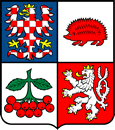 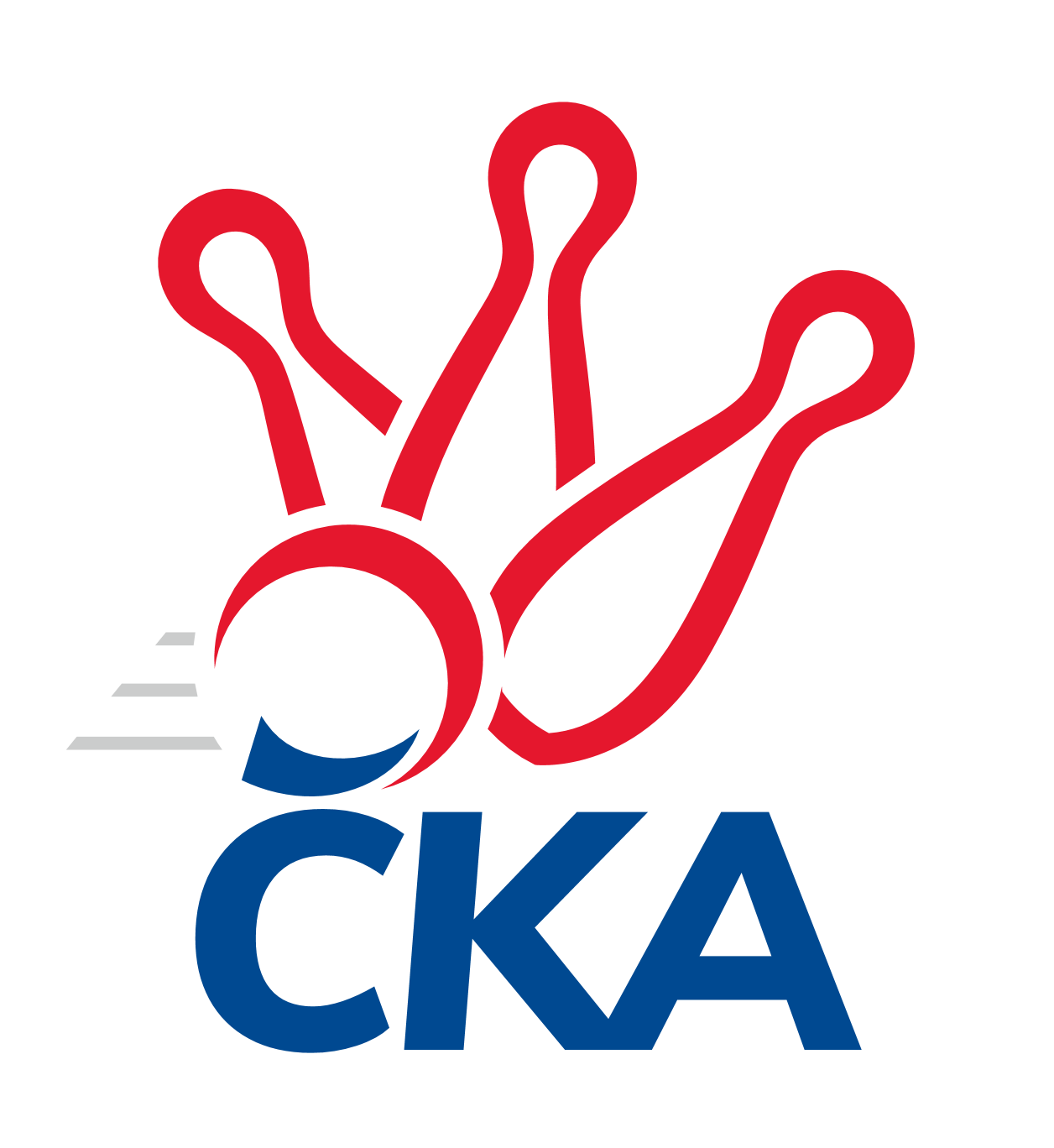 kuželkářského svazu Kraje Vysočina a Jihočeského kraje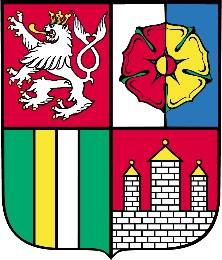 Divize jih 2020/2021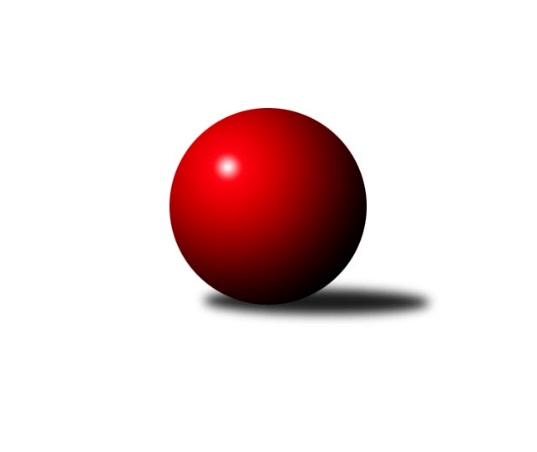 Č.3Ročník 2020/2021	20.9.2020Nejlepšího výkonu v tomto kole: 3339 dosáhlo družstvo: TJ Sokol Chotoviny Výsledky 3. kolaSouhrnný přehled výsledků:KK Lokomotiva Tábor	- TJ Slovan Jindřichův Hradec 	7:1	3224:2894	19.0:5.0	18.9.TJ Sokol Chotoviny 	- TJ Tatran Lomnice nad Lužnicí 	6:2	3339:3335	12.5:11.5	18.9.KK Jihlava B	- TJ Nové Město na Moravě A	8:0	3287:3121	16.0:8.0	19.9.TJ Nová Včelnice 	- TJ Sokol Soběnov 		dohrávka		22.9.TJ Jiskra Nová Bystřice	- Sokol Častrov 		dohrávka		2.10.TJ Blatná	- TJ Spartak Pelhřimov A		dohrávka		7.11.Tabulka družstev:	1.	TJ Spartak Pelhřimov A	2	2	0	0	16.0 : 0.0 	38.5 : 9.5 	 3207	4	2.	TJ Sokol Soběnov	2	2	0	0	12.0 : 4.0 	21.5 : 26.5 	 2975	4	3.	TJ Sokol Chotoviny	3	2	0	1	15.0 : 9.0 	42.5 : 29.5 	 2919	4	4.	KK Jihlava B	3	2	0	1	15.0 : 9.0 	35.0 : 37.0 	 2766	4	5.	KK Lokomotiva Tábor	3	2	0	1	13.0 : 11.0 	35.0 : 37.0 	 3086	4	6.	TJ Blatná	1	1	0	0	6.0 : 2.0 	15.0 : 9.0 	 3227	2	7.	TJ Slovan Jindřichův Hradec	3	1	0	2	9.0 : 15.0 	29.5 : 42.5 	 2775	2	8.	TJ Jiskra Nová Bystřice	2	0	1	1	5.0 : 11.0 	23.5 : 24.5 	 2905	1	9.	TJ Nové Město na Moravě A	2	0	1	1	4.0 : 12.0 	19.0 : 29.0 	 3169	1	10.	TJ Nová Včelnice	1	0	0	1	1.0 : 7.0 	9.5 : 14.5 	 2639	0	11.	TJ Tatran Lomnice nad Lužnicí	2	0	0	2	4.0 : 12.0 	24.0 : 24.0 	 3214	0	12.	Sokol Častrov	2	0	0	2	4.0 : 12.0 	19.0 : 29.0 	 2586	0Podrobné výsledky kola:	 KK Lokomotiva Tábor	3224	7:1	2894	TJ Slovan Jindřichův Hradec 	Marcel Pouznar	121 	 123 	 135 	153	532 	 3:1 	 514 	 118	111 	 149	136	Pavel Picka	Pavel Kořínek	132 	 146 	 131 	135	544 	 4:0 	 440 	 85	118 	 116	121	Jiří Hána	Petr Klimek	131 	 122 	 130 	134	517 	 3:1 	 487 	 119	108 	 141	119	Jaroslav Opl	Vladimír Kučera	136 	 137 	 165 	135	573 	 4:0 	 486 	 130	111 	 131	114	Josef Holický	Petra Hodoušková	129 	 149 	 117 	121	516 	 1:3 	 511 	 134	117 	 121	139	Vladimír Štipl	Zdeněk Zeman	126 	 132 	 139 	145	542 	 4:0 	 456 	 113	126 	 106	111	Jiří Kačorozhodčí: Zdeněk ZemanNejlepší výkon utkání: 573 - Vladimír Kučera	 TJ Sokol Chotoviny 	3339	6:2	3335	TJ Tatran Lomnice nad Lužnicí 	Petr Křemen	141 	 154 	 135 	129	559 	 1:3 	 589 	 156	138 	 138	157	Jiří Doktor	Pavel Makovec	135 	 139 	 163 	139	576 	 3:1 	 564 	 129	131 	 141	163	Rudolf Pouzar	Jan Bartoň	125 	 125 	 141 	140	531 	 1:3 	 571 	 145	149 	 143	134	Jan Holšan	Jan Fořter	130 	 134 	 147 	141	552 	 2:2 	 526 	 135	135 	 138	118	Jan Nosek	Zbyněk Hein	155 	 142 	 150 	118	565 	 3:1 	 551 	 139	139 	 142	131	Marek Baštýř	Libor Hrstka	146 	 140 	 125 	145	556 	 2.5:1.5 	 534 	 119	140 	 147	128	Zdeněk Doktorrozhodčí: Zbyněk HeinNejlepší výkon utkání: 589 - Jiří Doktor	 KK Jihlava B	3287	8:0	3121	TJ Nové Město na Moravě A	Stanislav Partl	159 	 129 	 154 	127	569 	 2:2 	 507 	 115	132 	 125	135	Petr Hlisnikovský	Jiří Partl	135 	 112 	 159 	128	534 	 3:1 	 507 	 125	118 	 137	127	Anna Kuběnová	Jakub Čopák	127 	 143 	 133 	143	546 	 2:2 	 545 	 134	133 	 144	134	Pavel Škoda	Jaroslav Matějka	140 	 143 	 133 	150	566 	 4:0 	 502 	 115	131 	 118	138	Pavel Sáblík	Vít Jírovec *1	143 	 101 	 141 	134	519 	 3:1 	 533 	 132	141 	 132	128	Michal Miko	Ondřej Matula	143 	 128 	 137 	145	553 	 2:2 	 527 	 126	138 	 141	122	Jiří Loučkarozhodčí: střídání: *1 od 91. hodu Miroslav PleskalNejlepší výkon utkání: 569 - Stanislav PartlPořadí jednotlivců:	jméno hráče	družstvo	celkem	plné	dorážka	chyby	poměr kuž.	Maximum	1.	Pavel Domin 	TJ Nová Včelnice 	594.00	402.0	192.0	0.0	1/1	(594)	2.	Ondřej Matula 	KK Jihlava B	580.10	376.6	203.5	2.7	2/3	(607.2)	3.	Petr Němec 	Sokol Častrov 	567.90	359.8	208.1	0.5	2/2	(591)	4.	Tibor Pivko 	TJ Nová Včelnice 	559.20	349.2	210.0	2.4	1/1	(559.2)	5.	Jaroslav Prommer 	TJ Sokol Soběnov 	557.20	370.4	186.8	3.3	2/2	(572)	6.	Karel Koubek 	TJ Blatná	557.00	364.0	193.0	10.0	1/1	(557)	7.	Lucie Smrčková 	TJ Spartak Pelhřimov A	552.50	357.0	195.5	4.5	1/1	(577)	8.	Lukáš Pavel 	TJ Blatná	551.00	366.0	185.0	5.0	1/1	(551)	9.	Pavel Škoda 	TJ Nové Město na Moravě A	547.50	361.0	186.5	2.0	2/2	(550)	10.	Ota Schindler 	TJ Spartak Pelhřimov A	547.50	371.5	176.0	6.5	1/1	(553)	11.	Bohuslav Šedivý 	TJ Sokol Soběnov 	544.50	357.7	186.8	7.7	2/2	(585)	12.	Josef Mikeš 	TJ Blatná	544.00	376.0	168.0	10.0	1/1	(544)	13.	Jiří Doktor 	TJ Tatran Lomnice nad Lužnicí 	544.00	378.5	165.5	9.0	2/2	(589)	14.	Zdeněk Doktor 	TJ Tatran Lomnice nad Lužnicí 	544.00	384.5	159.5	2.5	2/2	(554)	15.	Josef Šedivý  ml.	TJ Sokol Soběnov 	543.70	365.8	177.9	6.8	2/2	(551)	16.	Rudolf Pouzar 	TJ Tatran Lomnice nad Lužnicí 	542.50	380.5	162.0	10.0	2/2	(564)	17.	Stanislav Kníže 	TJ Blatná	542.00	360.0	182.0	4.0	1/1	(542)	18.	Marek Chvátal 	TJ Jiskra Nová Bystřice	540.40	353.6	186.8	7.5	2/2	(572)	19.	Milan Šedivý  st.	TJ Sokol Soběnov 	540.20	364.5	175.7	3.2	2/2	(556)	20.	Libor Linhart 	TJ Spartak Pelhřimov A	539.00	356.0	183.0	5.0	1/1	(551)	21.	Pavel Makovec 	TJ Sokol Chotoviny 	538.20	368.4	169.9	7.5	2/2	(576)	22.	Vladimír Kučera 	KK Lokomotiva Tábor	537.50	343.8	193.8	4.0	2/2	(573)	23.	Kamil Šedivý 	TJ Sokol Soběnov 	536.90	348.3	188.6	4.0	2/2	(577)	24.	Marek Baštýř 	TJ Tatran Lomnice nad Lužnicí 	536.00	370.0	166.0	5.5	2/2	(551)	25.	Jan Havlíček  st.	TJ Jiskra Nová Bystřice	535.50	354.3	181.2	3.9	2/2	(555)	26.	Jiří Loučka 	TJ Nové Město na Moravě A	535.50	363.5	172.0	3.5	2/2	(544)	27.	Zdeněk Zeman 	KK Lokomotiva Tábor	534.50	352.5	182.0	1.5	2/2	(542)	28.	Jiří Vaňata 	TJ Blatná	534.00	368.0	166.0	3.0	1/1	(534)	29.	Martin Pýcha 	TJ Jiskra Nová Bystřice	533.60	362.4	171.2	7.6	2/2	(550)	30.	Jaroslav Matějka 	KK Jihlava B	532.67	357.0	175.7	6.7	3/3	(566)	31.	Jan Bartoň 	TJ Sokol Chotoviny 	532.00	347.1	185.0	1.7	2/2	(565)	32.	Jan Nosek 	TJ Tatran Lomnice nad Lužnicí 	529.00	341.0	188.0	7.5	2/2	(532)	33.	Jan Vintr 	TJ Spartak Pelhřimov A	528.00	374.0	154.0	4.0	1/1	(528)	34.	Jan Fořter 	TJ Sokol Chotoviny 	526.80	362.1	164.8	4.8	2/2	(552)	35.	Jiří Slovák 	TJ Nová Včelnice 	526.80	368.4	158.4	6.0	1/1	(526.8)	36.	Marek Augustin 	TJ Jiskra Nová Bystřice	526.50	368.4	158.1	3.2	2/2	(543)	37.	Jan Janů 	TJ Spartak Pelhřimov A	525.00	348.0	177.0	5.5	1/1	(533)	38.	Petr Hlisnikovský 	TJ Nové Město na Moravě A	524.50	352.5	172.0	8.5	2/2	(542)	39.	Libor Hrstka 	TJ Sokol Chotoviny 	523.75	362.0	161.8	4.7	2/2	(579)	40.	Jan Hruška 	TJ Spartak Pelhřimov A	523.00	355.0	168.0	8.0	1/1	(523)	41.	Michal Miko 	TJ Nové Město na Moravě A	523.00	358.5	164.5	4.5	2/2	(533)	42.	Jiří Partl 	KK Jihlava B	522.00	363.4	158.6	9.3	2/3	(534)	43.	Pavel Kořínek 	KK Lokomotiva Tábor	521.50	340.8	180.8	4.5	2/2	(560)	44.	Petr Křemen 	TJ Sokol Chotoviny 	519.30	353.9	165.4	6.1	2/2	(563)	45.	Pavel Picka 	TJ Slovan Jindřichův Hradec 	518.80	358.5	160.3	9.4	3/3	(536.4)	46.	Tomáš Rysl 	TJ Spartak Pelhřimov A	517.00	348.0	169.0	7.5	1/1	(521)	47.	Pavel Sáblík 	TJ Nové Město na Moravě A	516.50	361.0	155.5	8.0	2/2	(531)	48.	Martin Tyšer 	TJ Nová Včelnice 	514.80	348.0	166.8	2.4	1/1	(514.8)	49.	Martin Marek 	Sokol Častrov 	511.00	362.6	148.4	6.4	2/2	(524)	50.	Lukáš Novák 	KK Jihlava B	510.60	353.4	157.2	4.8	2/3	(535.2)	51.	Jaroslav Kolář 	Sokol Častrov 	509.80	356.7	153.1	8.3	2/2	(554)	52.	Petr Klimek 	KK Lokomotiva Tábor	508.00	350.5	157.5	8.8	2/2	(549)	53.	Petr Tomek 	TJ Jiskra Nová Bystřice	507.70	348.0	159.7	8.6	2/2	(521)	54.	Jakub Čopák 	KK Jihlava B	505.20	342.5	162.7	6.3	3/3	(546)	55.	Michal Votruba 	Sokol Častrov 	503.60	335.8	167.8	3.1	2/2	(520)	56.	Jan Cukr 	TJ Slovan Jindřichův Hradec 	503.10	360.8	142.3	7.5	2/3	(519)	57.	Marcel Pouznar 	KK Lokomotiva Tábor	500.50	345.3	155.3	8.0	2/2	(532)	58.	Kamil Pivko 	TJ Nová Včelnice 	499.20	343.2	156.0	7.2	1/1	(499.2)	59.	Jiří Vokurka 	TJ Blatná	499.00	343.0	156.0	8.0	1/1	(499)	60.	Vladimír Štipl 	TJ Slovan Jindřichův Hradec 	493.73	335.6	158.1	10.5	3/3	(511)	61.	Jiří Hána 	TJ Slovan Jindřichův Hradec 	488.07	342.9	145.1	15.1	3/3	(547.2)	62.	Petra Hodoušková 	KK Lokomotiva Tábor	487.25	338.3	149.0	10.8	2/2	(516)	63.	Josef Holický 	TJ Slovan Jindřichův Hradec 	479.27	346.7	132.6	13.7	3/3	(486)	64.	Jaroslav Opl 	TJ Slovan Jindřichův Hradec 	477.80	334.2	143.6	11.5	3/3	(500.4)	65.	Stanislav Neugebauer 	TJ Nová Včelnice 	472.80	322.8	150.0	7.2	1/1	(472.8)	66.	Miroslav Němec 	Sokol Častrov 	267.20	185.8	81.4	7.6	2/2	(470.4)		Jan Holšan 	TJ Tatran Lomnice nad Lužnicí 	571.00	388.0	183.0	5.0	1/2	(571)		Stanislav Partl 	KK Jihlava B	569.00	375.0	194.0	5.0	1/3	(569)		Zbyněk Hein 	TJ Sokol Chotoviny 	562.50	378.0	184.5	2.5	1/2	(565)		Martin Dolák 	KK Jihlava B	536.40	387.6	148.8	9.6	1/3	(536.4)		Karel Hlisnikovský 	TJ Nové Město na Moravě A	536.00	370.0	166.0	4.0	1/2	(536)		Marek Běhoun 	TJ Jiskra Nová Bystřice	532.80	361.2	171.6	7.2	1/2	(532.8)		Martin Jinda 	KK Lokomotiva Tábor	527.00	369.0	158.0	3.0	1/2	(527)		Roman Grznárik 	TJ Sokol Soběnov 	516.00	334.8	181.2	2.4	1/2	(516)		Lukáš Čekal 	Sokol Častrov 	516.00	354.0	162.0	7.2	1/2	(516)		Josef Ferenčík 	TJ Sokol Soběnov 	509.00	364.0	145.0	6.0	1/2	(509)		Anna Kuběnová 	TJ Nové Město na Moravě A	507.00	371.0	136.0	11.0	1/2	(507)		Iva Molová 	TJ Jiskra Nová Bystřice	502.00	354.0	148.0	3.0	1/2	(502)		David Bartoň 	TJ Sokol Chotoviny 	495.60	333.6	162.0	9.6	1/2	(495.6)		Petr Suchý 	TJ Tatran Lomnice nad Lužnicí 	465.00	332.0	133.0	15.0	1/2	(465)		Martin Čopák 	KK Jihlava B	462.00	327.6	134.4	8.4	1/3	(462)		Jiří Kačo 	TJ Slovan Jindřichův Hradec 	456.00	347.0	109.0	18.0	1/3	(456)		Vít Jírovec 	KK Jihlava B	436.80	308.4	128.4	6.0	1/3	(436.8)		Jiří Havlíček 	Sokol Častrov 	433.00	313.0	120.0	17.0	1/2	(433)Sportovně technické informace:Starty náhradníků:registrační číslo	jméno a příjmení 	datum startu 	družstvo	číslo startu17208	Jiří Loučka	19.09.2020	TJ Nové Město na Moravě A	2x24291	Jiří Kačo	18.09.2020	TJ Slovan Jindřichův Hradec 	1x25124	Pavel Sáblík	19.09.2020	TJ Nové Město na Moravě A	2x7566	Michal Miko	19.09.2020	TJ Nové Město na Moravě A	2x19402	Anna Partlová	19.09.2020	TJ Nové Město na Moravě A	1x19400	Petr Hlisnikovský	19.09.2020	TJ Nové Město na Moravě A	2x
Hráči dopsaní na soupisku:registrační číslo	jméno a příjmení 	datum startu 	družstvo	17637	Jan Holšan	18.09.2020	TJ Tatran Lomnice nad Lužnicí 	Program dalšího kola:4. kolo22.9.2020	út	17:30	TJ Nová Včelnice  - TJ Sokol Soběnov  (dohrávka z 3. kola)	25.9.2020	pá	17:30	TJ Tatran Lomnice nad Lužnicí  - TJ Jiskra Nová Bystřice	25.9.2020	pá	17:30	Sokol Častrov  - TJ Nová Včelnice 	25.9.2020	pá	17:30	KK Lokomotiva Tábor - TJ Blatná	25.9.2020	pá	17:30	TJ Slovan Jindřichův Hradec  - TJ Nové Město na Moravě A	25.9.2020	pá	18:30	TJ Spartak Pelhřimov A - TJ Sokol Chotoviny 	26.9.2020	so	9:00	TJ Sokol Soběnov  - KK Jihlava B	Nejlepší šestka kola - absolutněNejlepší šestka kola - absolutněNejlepší šestka kola - absolutněNejlepší šestka kola - absolutněNejlepší šestka kola - dle průměru kuželenNejlepší šestka kola - dle průměru kuželenNejlepší šestka kola - dle průměru kuželenNejlepší šestka kola - dle průměru kuželenNejlepší šestka kola - dle průměru kuželenPočetJménoNázev týmuVýkonPočetJménoNázev týmuPrůměr (%)Výkon2xJiří DoktorLomnice n.L. 5891xVladimír KučeraKK Lokomotiva Táb109.985731xLukáš ČekalČastrov 5821xLukáš ČekalČastrov 109.925821xPavel MakovecChotoviny 5763xPetr NěmecČastrov 108.035721xVladimír KučeraKK Lokomotiva Táb5731xStanislav PartlJihlava106.555693xPetr NěmecČastrov 5721xJaroslav MatějkaJihlava105.995661xJan HolšanLomnice n.L. 5712xJiří DoktorLomnice n.L. 105.91589